K1 – DMilí studenti, tento týden budeme opakovat Byzantskou a Arabskou říši. Test následuje zde:https://forms.gle/Q119kYssND9kzEE58 Tento týden budeme dále probírat Vikingy a jejich výpravy. Prostudujte si následující stránky 22 – 24 a přiloženou prezentaci a udělejte si výpisky. Příště si to zopakujeme. Vyplňte si také pracovní list.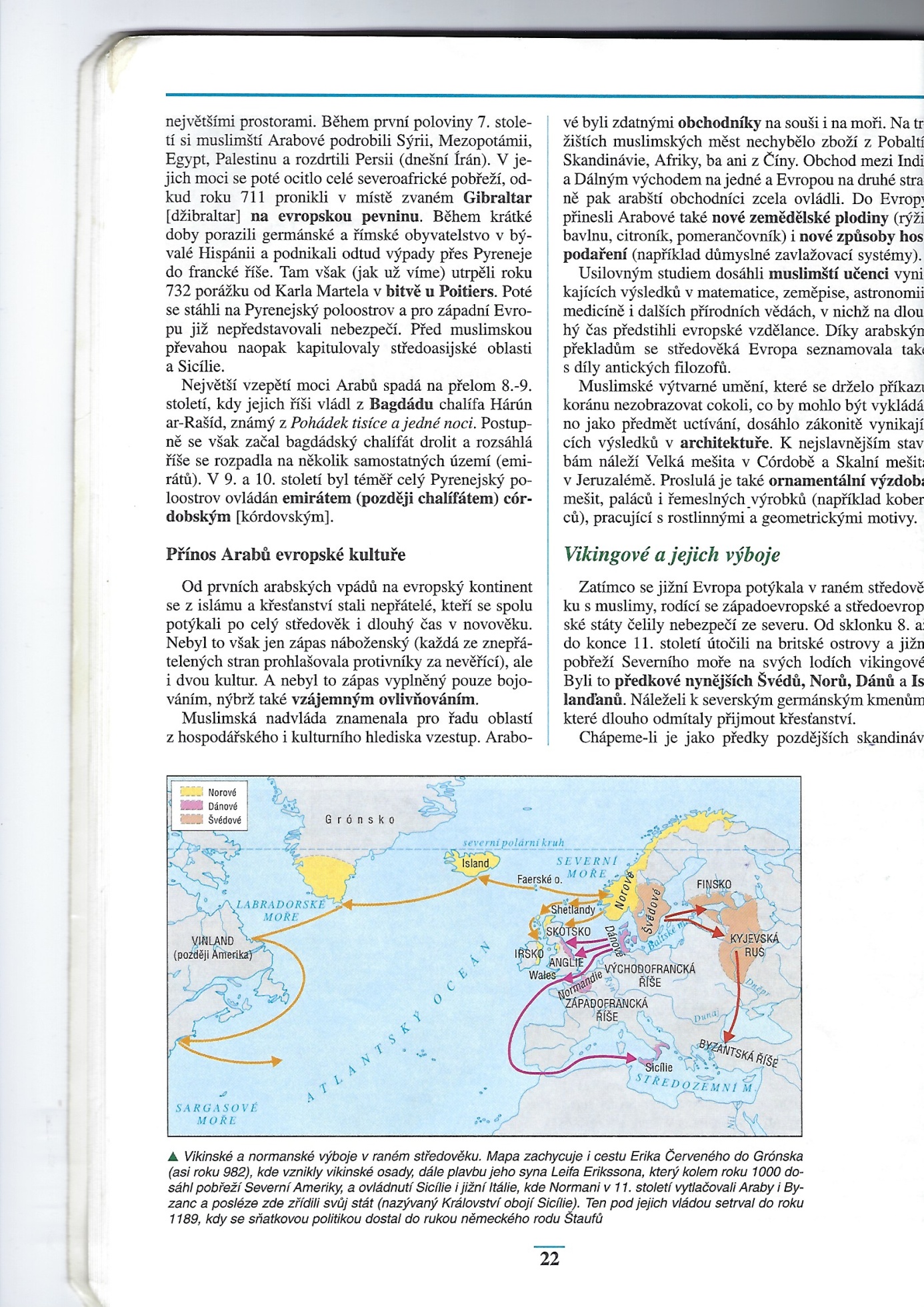 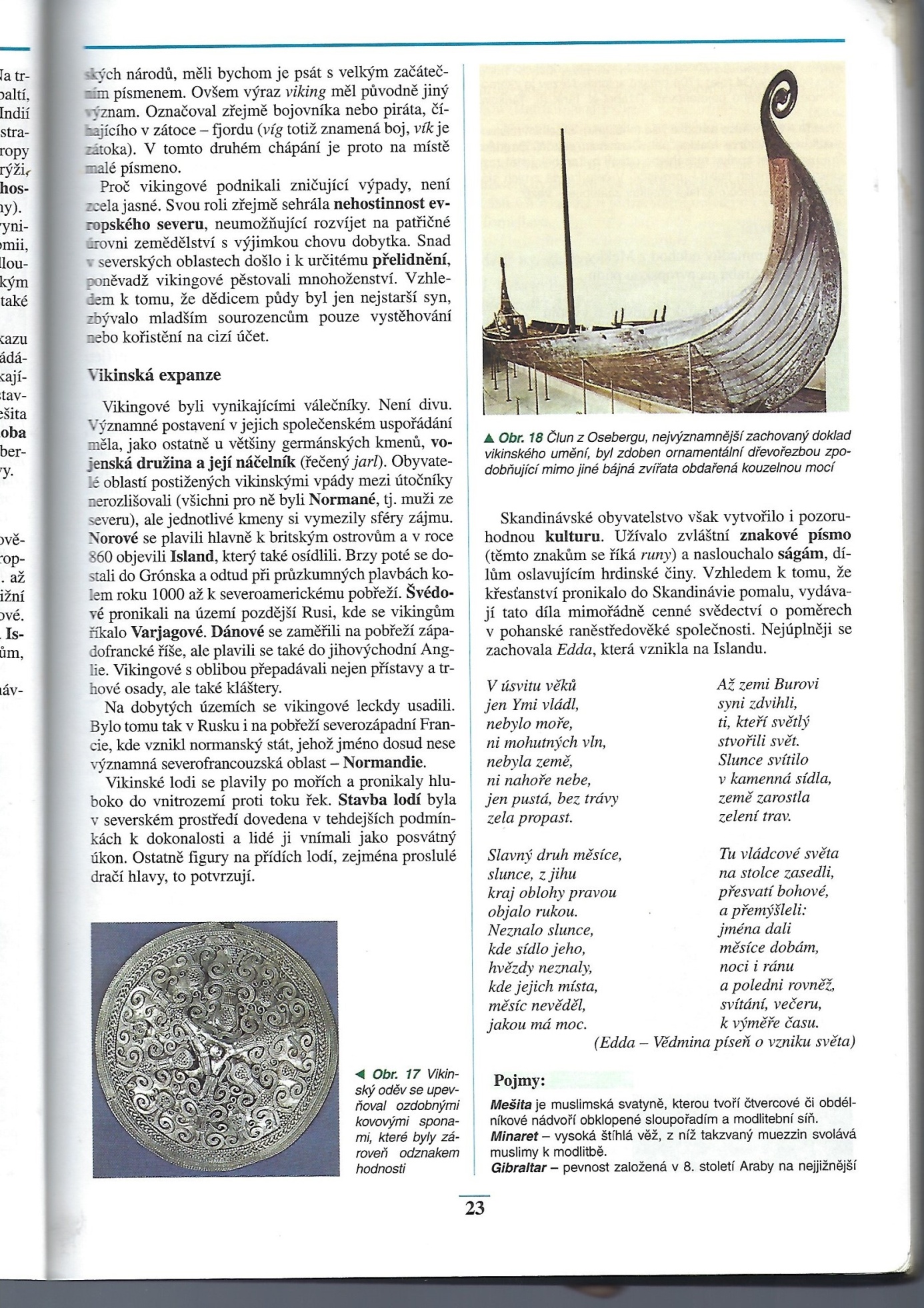 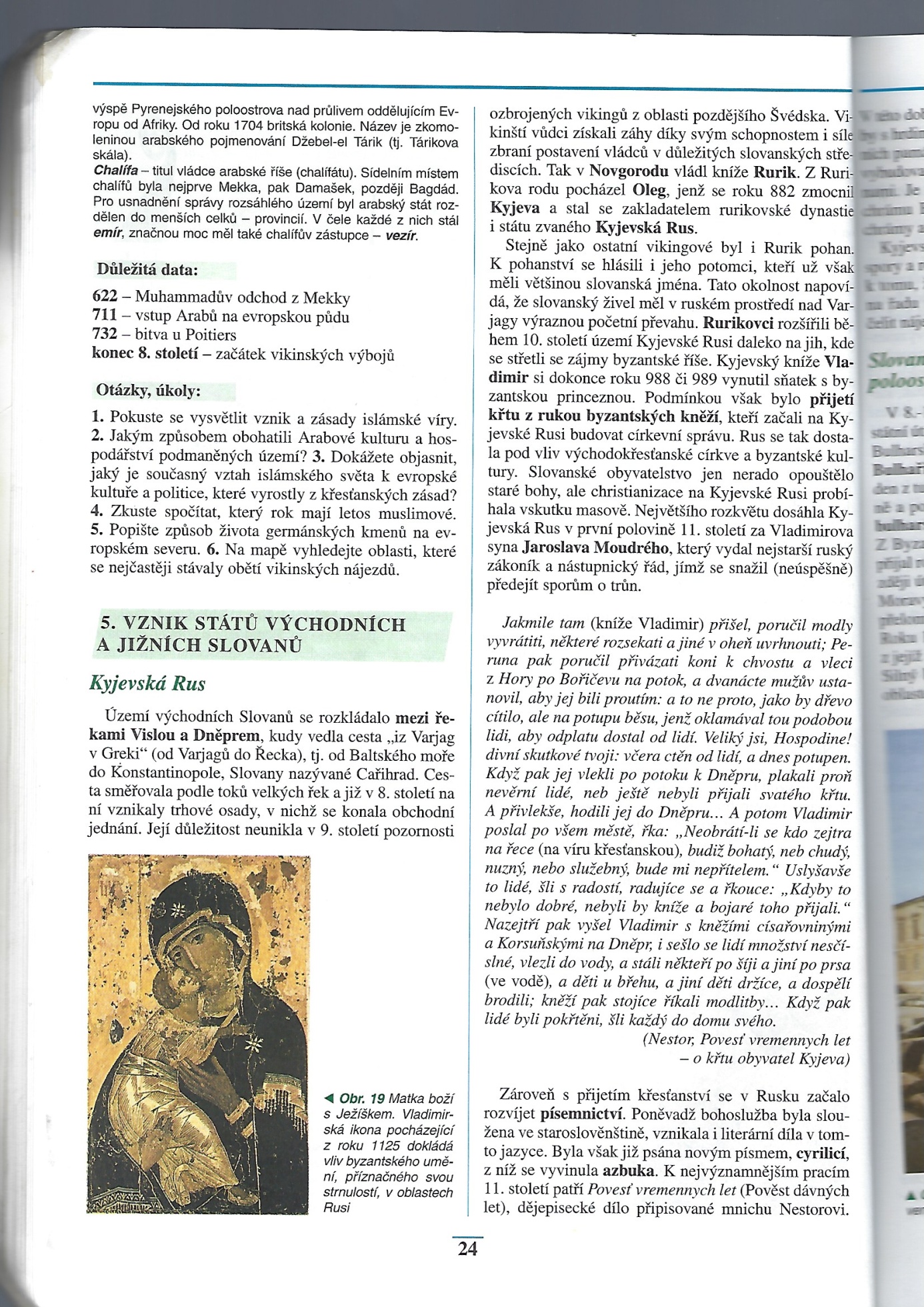 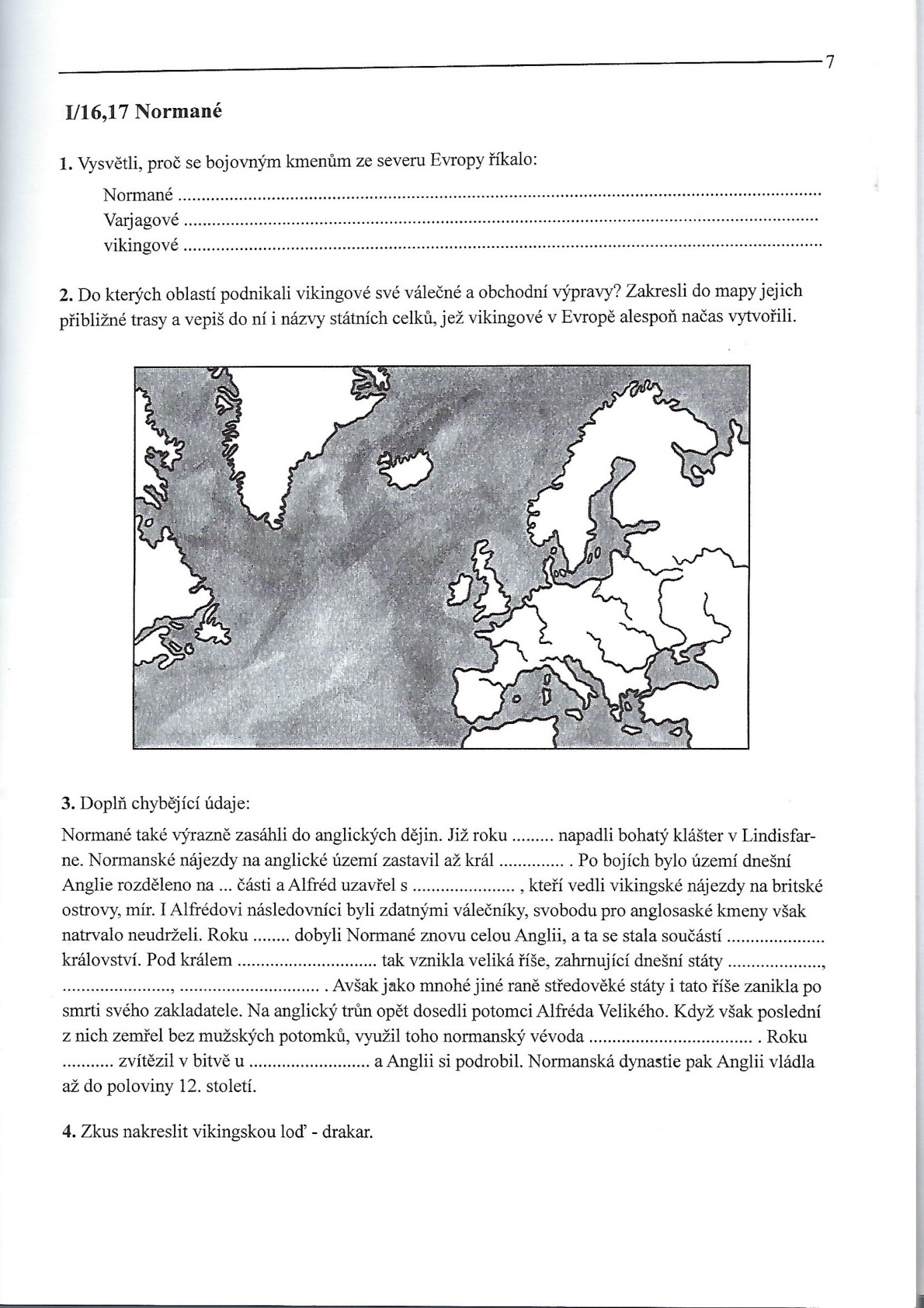 